      ГБС(К)ОУ  ШИ I-II вида г.Тихорецка Краснодарского края              МЕРОПРИЯТИЕ НА ТЕМУ:   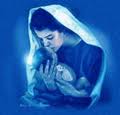 «ДЕНЬ  МАТЕРИ  - КАЗАЧКИ»                                                                               Воспитатель:   Екименко М.С.                                    2012- 2013  уч. годВедущая- Сегодня на целом свете праздник большой и светлый. Слушайте все мамы –Вас поздравляют дети.День матери- праздник ,который  объединяет вокруг светлого образа женщины –матери , взрослых и детей, мужчин и женщин. Дети самое дорогое для матери. Счастлив тот, кто с детства знает материнскую любовь, ласку, заботу. На свете не существует роднее и ближе матери.                      Есть в природе знак святой и вещий,                       Ярко обозначенный  в веках;                       Самая прекрасная из женщин -                       Женщина с ребенком на руках!История гласит, что в турецкую войну все строевые казаки были в походе, то основная тяжесть по обороне станицы легла на женщин  - казачек. Помочь им могли только старики и дети. И они выстояли! В честь этой победы насыпан курган  Славы, а событие названо « Днём матери-казачки».                            Когда в казачьей семье рождалась дочка, то в дом приходила радость, так как девочка приносит в дом душевное тепло, доброту и ласку. С каждым днем в малышке старались развить  женственность, трудолюбие, терпение и отзывчивость. Уже в пять лет казачка умела шить, вышивать и вязать на спицах и крючком. У неё была и особая обязанность- нянчить младших сестёр и братьев. Девочку готовили к тому, что она должна стать хозяйкой семьи, хранительницей очага и матерью.                                                                             Особое место занимала в семье женщина - мать и хозяйка. Она воспитывала в родных  детях  любовь к матушке - земле, уважение  к  традициях казачества. Все силы она отдавала для благополучия своей семьи и рода. Когда мы говорим, что казачки освоили и возделали огромные земли Дона, Кубани, Терека, надо помнить  что  всё сделано женскими руками. Мужчины постоянно находились в походах, на военной службе. А дома оставались старики , дети и казачки. Они возделывали поля, огороды, виноградники, ходили за скотиной, они вырастили пышные сады. Женщины собирали урожай, пекли хлеб, делали заготовки на зиму, обшивали всю семью, растили детей, ткали, вязали, могли и болезни лечить, и хату подправить. При необходимости, не задумываясь, вставала на защиту родной земли,  дралась насмерть,  защищая своих детей.  «Казачка, казачка» - желанное слово,                                                                          В нем музыка, радость, волненье и свет.                                                                                                                           Пусть Доля казачки  бывает суровой,                                     Но Слава не меркнет в мелькании лет.                                                                     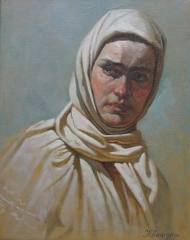 Главным убранством кубанских  изб являлась икона. И в ней образ матери с младенцем на руках.  Над кроватью, чуть в сторонке,                                                                                  Божьей Матери иконка.                                                                                                     Добрый взгляд её лучится;                                                                        Если мама отлучится,                                                                                     То не страшно мне одной -                                                                                                 Матерь Божия со мной.                                                                                  Утром рано я проснусь, на икону помолюсь.                                                                                           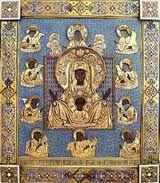 В казачьих семьях было много детей и женщин награждали  за многодетность, медалью  Мать – Героиня. И в нашей школе есть учительница  Шуплицова  Л. И. награжденная такой медалью, она вырастила  6 детей.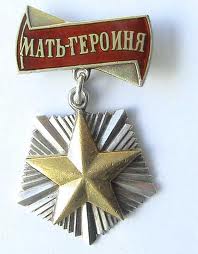 -А сейчас мы прочтём пословицы посвященные мамам.             « При солнышке тепло – при матери добро».             « Нет милее дружка, чем родная матушка».Нашим мамам бывает нелегко с нами.  Мы  огорчаем их плохими поступками, ленью в учёбе. Не всегда помним и забываем её поблагодарить.       – Ребята, что вы  хотите пожелать своим мамам?         Ответы ребят:                      -Всегда  быть красивыми и молодыми .                      - Оставались добрыми и счастливыми.                           -Чтобы были здоровыми и весёлыми.                           -Всегда любили детей.                                                                                                       В конце развлечения дети дарят самодельные открытки, высказывая  слова признания.                                                                    